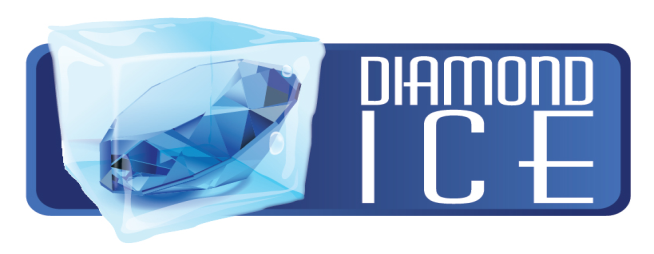 АВТОНОМНАЯ НЕКОММЕРЧЕСКАЯ ОРГАНИЗАЦИЯ «СПОРТИВНЫЙ ЦЕНТР ДОПОЛНИТЕЛЬНОГО ПРОФЕССИОНАЛЬНОГО ОБРАЗОВАНИЯ«АЛМАЗНЫЙ ЛЕД»________________________________________________________________________109382, г. Москва ул. Краснодарская д.4/117 офис 72                                                 8-(495)-507-18-78Открытое Первенство на Кубок «Алмазный лед» по фигурному катанию на коньках.ЛК «Айс парк»Р А С П И С А Н И Е1 апреля 2015г.11.00-11.15 – 2 спортивный и 1 спортивный разряд и девочки, мальчики КП;11.15-12.30 – Юный пингвиненок, Юный фигурист ПП;12.30-13.15 – 3 юношеский разряд девочки и мальчики ПП;13.15-13.35 – 2 юношеский разряд девочки, мальчики ПП;13.35-13.55 – 1 юношеский разряд девочки, мальчики ПП;13.55-14.15 – 2 спортивный и 1 спортивный разряд и девочки, мальчики ПП;Участникам соревнований дается 30 секунд на вход и выход со льдяГлавный судья                                                                                        И.С. КлимкинПриезжать на соревнования за 45 мин. до старта. Желаем удачи в соревнованиях!!!